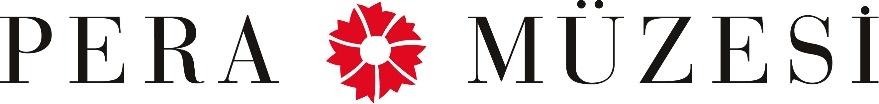 Pera FilmSıra Dışı Vampirler31 Ekim - 29 Kasım   2017Pera Film Cadılar Bayramı’nı, ölü olmayan yaratıkların en tuhafıyla kutluyor: Sıra Dışı Vampirler ! Yaşayanların kanını ya da etini tüketen doğaüstü varlıklara dair masallar, yüzyıllardan beri dünyanın çeşitli yerlerinde neredeyse bütün kültürlerde karşımıza çıkıyor. Oxford İngilizce Sözlüğü’ne göre İngilizcedeki “vampir” sözcüğü (“vampyre” olarak yazılmış haliyle) 1745’te yayımlanan The Harleian Miscellany’de yer alan 1734 tarihli Üç İngiliz Beyefendisinin Gezileri adlı gezi yazısında kullanıldı. Vampirlik kavramı binlerce yıl öncesine dayanıyor. Mezopotamyalılar, İbraniler, Eski Yunanlılar ve Romalıların kültürlerinde, modern vampirlerin öncülü sayılan cinler ve ruhlara dair masallar vardı. Modern edebiyattaki karizmatik ve sofistike vampir, John Polidori’nin The Vampyre adlı yapıtının 1819’da yayımlanmasıyla doğdu; hikâye çok başarılı oldu ve büyük olasılıkla 19. yüzyılın ilk yarısının en etkili vampir yapıtı haline geldi. Bram Stoker’ın 1897 tarihli kısa hikâyesi Dracula , vampir romanlarının en mükemmel örneği olarak anılageldi ve modern vampir efsanesinin temelini oluşturdu. Klasik korku filminin en önde gelen karakterlerinden biri sayılan vampir, sinema için zengin bir konu oldu. Pera Film’in Sıra Dışı Vampirler programı, tipik olmayan vampir karakterini ele alan filmleri bir araya getiriyor. Seçkide Çekoslovak Yeni Dalga’sından Jaromil Jires’in 1970 yapımı filmi Valerie ve Harikalar Haftası gibi kült klasikler yer alıyor; garip ve gizemli bir rüyayı anlatan bu filmde kadınlığa adım atmak üzere olan bir genç kız kendini vampirlerin, cadıların ve başka tehditlerin cirit attığı duyusal bir fantezi diyarında buluyor. David Croenenberg’in 1977 tarihli filmi Kuduz , Guillermo del Toro’nun Cronos ve Kathyrn Bigelow’un Karanlığa Yakın adlı filmleri vampir hikâyeleri anlatmanın farklı dönemlerdeki alternatif yollarını araştırıyor. Programda ayrıca beklenmedik ve sürükleyici karakterleri olan daha yeni yapımlı filmler de var, bazılarına bayılacaksınız, bazılarından nefret edeceksiniz. Dikkat – bu alışılmadık vampirler tüylerinizi ürpertebilir!Valerie ve Harikalar HaftasıYönetmen: Jaromil JiresOyuncular: Jaroslava Schallerová, Helena Anýzová, Petr Kopriva, Jirí PrýmekÇekoslovakya , 1970, 77', renkli Çekçe; Türkçe altyazılı Garip ve gizemli bir gün düşünü anlatan bu filmde kadınlığa adım atmak üzere olan bir genç kız kendini vampirlerin, cadıların ve başka tehditlerin cirit attığı duyusal bir fantezi diyarında buluyor. Şair Vitezslav Nezval’in bir romanından uyarlanan filmde, Orta Çağa benzeyen bir ortamda geçen ve sürekli bir döngü haline yinelenen, çizgisel ilerlemeyen bir peri masalı anlatılıyor. Nefis görüntüleri olan, büyüleyici müziklerle bezenmiş, gerçeküstü hayallerle dolu bu etkileyici Jaromil Jires fantazmagoryası, Çekoslovak Yeni Dalgasının en güzel tuhaflıklarından biri.KuduzYönetmen: David CronenbergOyuncular: Marilyn Chambers, Frank Moore, Joe Silver, Susan RomanKanada, 1977, 91', renkli İngilizce; Türkçe altyazılı David Cronenberg’in Gökdelen adlı ilk filminin devamı olarak çektiği Kuduz ’da başrolü oynayan eski porno yıldızı Marilyn Chambers, bir araba kazasında paramparça olan, komaya giren ve kendini Dr. Dan Keloid’in ameliyat masasında bulan Rose adlı bir karakteri canlandırıyor. Acilen radikal bir plastik cerrahi geçiren Rose hayatta kalıyor ama bir iki yan etki söz konusu: koltukaltında ortaya çıkan fallik bir iğne ve dindirilemez bir kan arzusu… Kuduz da her ne kadar Gökdelen gibi cinsel endişe, mutasyon ve hastalık gibi temaları ele alsa da, Cronenberg bu filmde klostrofobik atmosferden vazgeçip daha geniş ufuklu bir Kanada manzarası tercih ediyor. Rose Quebec’ten Montreal’e kurbanlarını avlıyor ve insanları çıldırtan, kana susatan bilinmeyen bir hastalığı kitlelere bulaştırıyor.Karanlığa YakınYönetmen: Kathryn BigelowOyuncular: Adrian Pasdar, Jenny Wright, Lance Henriksen, Bill PaxtonABD , 1987, 94', renkli İngilizce; Türkçe altyazılı Bella’nın Edward’la ilgili hayaller kurmasından çok önce Kathyrn Bigelow ergen vampir aşkı filmi standardını belirlemişti – ama hak ettiği gibi sevilen ve çok taklit edilen ikinci uzun filminin aslında bir Western olduğu iddia edilebilir. Güneşte kavrulan manzaraların bolluğu, Adrian Pasdar’ın canlandırdığı kovboyun ilk bakışta tatlı görünen ve Jenny Wright’ın canlandırdığı kıza saf saf aşık oluşu, ardından kızın çok beter bazı arkadaşlarını fark etmesi bu türün alametleri sayılabilir. Arkadaşlar dediğimiz, karartılmış bir karavanla dolaşıp ihtiyatsız kovboyları kullanarak susuzluklarını gideren ve yanlış zamanda yanlış dinlenmetesisinde bulunan herkesin üstüne ölüm ve yıkım yağdıran, kan emici bir haydut çetesi. Bigelow müthiş ve unutulmaz bazı şiddet sahneleri yaratıyor ama aynı zamanda bütün bu kıyımın merkezindeki aşka şaşırtıcı bir şefkat ve çekicilik de katıyor.CronosYönetmen: Guillermo del ToroOyuncular: Federico Luppi, Ron Perlman, Claudio Brook, Margarita IsabelMeksika , 1993, 94', renkli İspanyolca, İngilizce; Türkçe altyazılı Guillermo del Toro, ölümsüzlük fikrinin baştan çıkarıcılığıyla ilgili oldukça sıra dışı bir hikaye olan Cronos’la umut verici ve cüretkar bir ilk film yaptı. Nazik bir antikacı olan Jesus Gris’in eline, bok böceği biçiminde altından yapılma antika bir obje geçiyor. Kısa bir süre sonra bu objenin kötücül ve bağımlılık yapan güçlerinin hem sahibi, hem de kurbanı olurken, aynı zamanda Angel adında gizemli bir Amerikalının hedefi haline geliyor. Nefis makyaj efektleri ve del Toro’ya dünya çapında ün kazandırmış büyüleyici görüntüler içeren Cronos, karanlık, görsel açıdan zengin ve duygusal açıdan sürükleyici bir fantezi.Gir KanımaYönetmen: Tomas AlfredsonOyuncular: Kåre Hedebrant, Lina Leandersson, Per Ragnar, Henrik Dahlİsveç , 2008, 115', renkli İsveççe, İspanyolca; Türkçe altyazılı Bir yanıyla büyüme, bir yanıyla vampir hikayesi olan Gir Kanıma, benzerlerinden farklı olarak hem sevecen, hem de ekonomik bir anlatıma sahip ve insanı sessizce irkiltiyor. Yönetmen Tomas Alfredson filmde fantastik malzemeye her gün karşılaştığımız olağan bir durum muamelesi yapıyor. Kanlı sahneler olsa da Alfredson bunları abartısız bir keskinlikle ele alıyor ve bu sahnelerin ürkütücü sakinliği onları tüyler ürpertici ve unutulmaz kılıyor. Her ne kadar sonunda karanlık ağır bassa da film, yetenekli genç oyuncuların incelikle canlandırdığı Oskar ve Eli arasındaki ilişkiye odaklanıyor. Her ikisi de kasvetli hikayenin içinde doğal bir masumiyet yayıyor ve böylece kalıcı bir umut hissi veriyorlar.Bir Vampir HikâyesiYönetmen: Neil JordanOyuncular: Saoirse Ronan, Gemma Arterton, Sam Riley, Warren Brownİngiltere, ABD, İrlanda, 2012, 118', renkli İngilizce; Türkçe altyazılı Neil Jordan vampirlik konusundaki ilk araştırmalarını 1996 tarihli Vampirle Görüşme adlı filmiyle yaptı. Bu filmdeyse Saoirse Ronan ve Gemma Aerterton’un kusursuz bir oyunculukla canlandırdığı iki inatçı kadının zorlukları aracılığıyla bizi yeniden bu vahşet dolu dünyaya sokuyor. Film geleneksel gotik korku filmiyle (ama geleneksel vampir yasalarına uymuyor) toplumsal tarihi ve sahici fiziksel acıyla başa çıkmanın gerçekçi bir anlatımını birleştiriyor. Neil Jordan kanlı, saçma ama izlenebilir bir ölü olmayanlar melodramı yaratmış; Moira Buffini’nin kendi oyunu Bir Vampir Hikayesi’nden sahneye uyarladığı bu karanlık fantezide Jordan’ınuçukluğa duyduğu hafif zaafın izleri var ama bazı açılardan bakıldığında, uzun süredir çektiği en etkili filmi de bu. Neil Jordan aşkı, gotiği ve kanı ustaca örüyor ve çarpıcı hayalet sahneleri olan baştan çıkarıcı bir hikaye ortaya koyuyor.Sadece Aşıklar Hayatta KalırYönetmen: Jim JarmuschOyuncular: Tilda Swinton, Tom Hiddleston, Mia Wasikowska, Anton YelchinAlmanya, İngiltere, Fransa, Yunanistan, ABD, Kıbrıs, 2013, 123', renkli İngilizce, Fransızca, Arapça, Türkçe; Türkçe altyazılı Detroit ve Tanca’nın romantik perişanlığının ortasında, insanlığın eylemlerinin yönü nedeniyle bunalıma girmiş bir yeraltı müzisyeni, dirençli ve gizemli eski sevgilisiyle yeniden bir araya geliyor. Aşk hikayeleri zaten en az birkaç yüzyıl sürmüş, ama sınır tanımayan mutlulukları kısa bir süre sonra kadının çılgın ve kontrol edilemez kız kardeşi yüzünden bozuluyor. Bu bilge ama kırılgan marjinaller, çevrelerindeki modern dünya yıkılırken hayatta kalmayı başarabilecek mi? Jim Jarmusch’un Yalnızca Aşıklar Hayatta Kalır adlı filmi, iki ruh ikizinin zamanın sonsuzluğunda tekrar tekrar karşılaştığı, aşk ve yaşlılığın, müzik ve hayatta kalışın oluşturduğu karanlık bir hayal alemi yaratıyor.Gece Yarısı Sokakta Tek Başına Bir KızYönetmen: Ana Lily AmirpourOyuncular: Sheila Vand, Arash Marandi, Marshall Manesh, Mozhan Marnòİran, ABD, 2014, 101', siyah&beyaz Farsça; Türkçe altyazılı Gece Yarısı Sokakta Tek Başına Bir Kız’da çeşitli etkiler görmek mümkün: Spagetti Westernler, 1950’lerin genç serseri filmleri, araba filmleri, ergen romantik komediler, İran Yeni Dalgası. California’da çekilen ama İran’ın çarpıtılmış ve siyah-beyaz bir versiyonu olan Kötü Şehir adlı bir yerde geçen filmin yönetmeni Ana Lily Amirpour bu eklektik etkilerden yararlanarak ve Doğu’yla Batı sinemasının estetiklerini birleştirerek “ilk İran vampir westerni” olarak nitelendirilen, kadınların güçlü olduğu özgün bir vampir filmi olarak övülen bir iş ortaya koymuş.Aylak VampirlerYönetmenler: Taika Waititi, Jemaine ClementOyuncular: Jemaine Clement, Taika Waititi, Jonathan Brugh, Cori Gonzalez-MacuerYeni Zelanda, ABD, 2014, 86’, renkli İngilizce; Türkçe altyazılı Film çekmek bazen gerçek bir maceraya dönüşebiliyor. Örneğin vampirlerle ilgili bir belgesel yapmak isterseniz, kanınızı emmeyecekleri konusunda söz vermelerini sağlamak iyi bir fikir olabilir. Tedbiri elden bırakmamak için boynunuzda bir haç taşımayı da düşünebilirsiniz. Viago, Deacon ve Vladislav eski bir evde sessiz sedasız yaşıyor. Bodrum katında bitkisel hayattaki Petyr ise en hafif tabiriyle daha iyi günler görmüş. Aralarında 400 yaşına gelmiş olanlar var, ama ahlak ve kapris açısından ergen gibiler. Kimsenin onları gece kulüplerine davet etmemesine de ayrıca canları sıkılıyor. Ama belki yeni arkadaşları Stu onlarayardımcı olabilir – o yüzden Stu’nun insan kalmasına karar veriyorlar. Vampir efsanelerinin tarihine dayanan ve sınırsız hayal gücüyle desteklenen film, vampir hayatına dair yüzlerce yıllık kuralları günümüze mizahi bir biçimde uyarlıyor ve hem durum komedisi yaratıyor, hem de esprili kültürel göndermeler yapıyor. Kan içmek bazen etrafı batırabilir ama yüzyıllar geçse de hala sevilen bir etkinlik olmayı sürdürüyor.Deniz Kızlarının ŞarkısıYönetmen: Agnieszka SmoczynskaOyuncular: Marta Mazurek, Michalina Olszanska, Kinga Preis, Andrzej KonopkaPolonya, 2015, 92’, renkli Lehçe; Türkçe altyazılı İki Deniz Kızı Varşova'da bir gece kulübünde kıyıya vuruyor. Polonyalı yönetmen Agnieszka Smoczynska’nın kendi gençliğini yansıttığını söylediği, annesinin gece kulübünde büyürken yaşadıklarından ilham alarak yazdığı film, yönetmenin ‘ilk vodkasını, ilk sigarasını, ilk kalp kırıklığını ve ilk aşkını’ anlatıyor. Film Hans Christian Andersen'in Küçük Deniz Kızı masalına bambaşka bir yorum getiriyor.DönüşümYönetmen: Michael O'SheaOyuncular: Eric Ruffin, Chloe Levine, Jelly Bean, Phyillicia BishopABD , 2016, 97', renkli İngilizce; Türkçe altyazılı Dönüşüm biraz deneysel , biraz da farklı janr unsurları taşıyor. Yönetmen O’Shea filmi bir tür ergen dramı – korku filmi melezi olarak kuruyor, vampir mitolojisine film boyunca göndermeler yaparak türün hayranları için çok sayıda Paskalya yumurtası serpiştiriyor. Ama filmin en büyük başarısı doğaüstünü görüntülemek değil, duygusal derinlik. O’Shea filmin bu ayrıştırıcı özelliğini daha önce 2014 tarihli kısa filmi Milo ’da denemişti, senaryonun genişletilerek ete kemiğe bürünmesi de vampir destanının derinleşmesine ve incelik kazanmasına katkıda bulundu.